ANEXO I - CRITÉRIOS DE SELEÇÃO (CTDR) PARA ALUNOS BOLSISTAS E VOLUNTÁRIOS DO PROBEX 2021-2022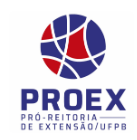 ANEXO IIUNIVERSIDADE FEDERAL DA PARAÍBAPRÓ-REITORIA DE EXTENSÃOCOORDENAÇÃO DE PROGRAMAS DE AÇÃO COMUNITÁRIAPROGRAMA INSTITUCIONAL DE BOLSAS DE EXTENSÃO – PROBEXTERMO DE COMPROMISSO – PROEX/PROBEX 2021-2022A Universidade Federal da Paraíba, por meio da Coordenação de Programas e Ação Comunitária, e o (a) aluno (a) ________________________________________________________________, do Curso de __________________________, do Centro _______________________________, Matrícula nº _______________, RG nº ________________, CPF nº ______________________. Banco ________________, Agência nº ______________, Conta Bancária nº _______________. Endereço:________________________________________________________________________CEP:___________,Telefone:(___)_____________,E-mail:__________________________, estabelecem o presente compromisso, de acordo com as cláusulas seguintes:Cláusula Primeira – A Universidade Federal da Paraíba atribui ao aluno a condição de Bolsista do Programa Institucional de Bolsas de Extensão – PROBEX, conforme Edital Nº 04/2021, da UFPB/PROEX/COPAC.Projeto:_________________________________________________________________________________________________________________________________________, coordenado por _______________________, do Departamento/Setor _______________________________ do Centro/Unidade ____________________________.Cláusula Segunda – Os alunos selecionados terão direito a um total de _____ (_______________) bolsas, no valor unitário conforme cláusula quarta, respeitando-se os anos letivos de 2021 e 2022, com carga horária total de ________ horas.Cláusula Terceira – A condição de bolsista de que trata a Cláusula Primeira será exercida em regime de 20 (vinte) horas semanais de trabalho efetivo, no horário que for estabelecido pelo (a) Coordenador (a) e compatível com o horário acadêmico, sem qualquer vínculo empregatício com a Universidade, conforme o disposto na Lei nº 87.497/1982.Cláusula Quarta – A retribuição financeira será paga mensalmente mediante comprovação de frequência, a título de bolsa, no valor de R$ 400,00 (quatrocentos reais).Cláusula Quinta – As atribuições do (a) bolsista, de que trata o presente compromisso, serão supervisionadas pela Assessoria de Extensão dos Centros e pela COPAC/PROEX/UFPB.Cláusula Sexta – O não cumprimento das obrigações decorrentes deste compromisso, constantes do Edital PROBEX 2021-2022, importa na suspensão do pagamento da bolsa.Cláusula Sétima – As partes elegem o foro da Justiça Federal de João Pessoa para serem dirimidas todas as questões oriundas do presente ajuste.E, por estarem de acordo, as partes assinam este Termo de Compromisso em três vias de igual teor, cabendo a primeira via à COPAC/PROEX/UFPB e a segunda ao bolsista e a terceira à Assessoria de Extensão.João Pessoa, ______de ____________________de 2021._____________________________________Coordenador (a) da COPAC/PROEXTítulo do Projeto de ExtensãoDepartamentoPré-Requisitos para ser aluno bolsistaData/Horário/ Contato CoordenadorFormato Seleção / Conteúdo______________________________________________________________________Assinatura por extenso do (a) Bolsista                                       Coordenador (a) do Projeto